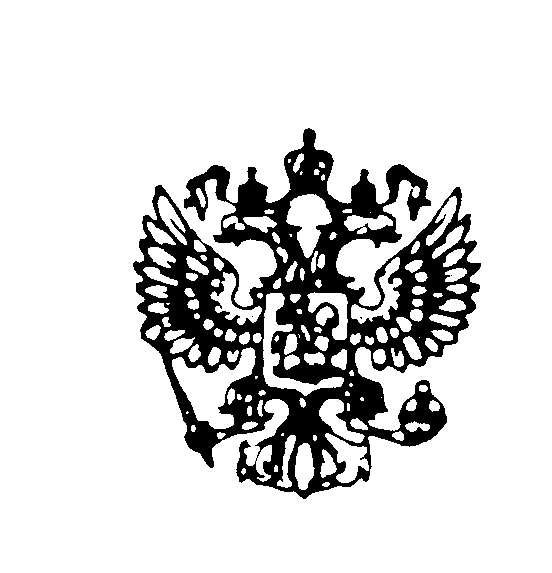 О направлении информацииУважаемый Евгений Александрович!Отделение на Ваше письмо от 22.05.2020 № 135/01-07, направленное в Управление ПФР в Курортном районе Санкт-Петербурга, сообщает.В соответствии с Регламентом информационного взаимодействия поставщиков и потребителей информации с Единой государственной информационной системой социального обеспечения (далее – Регламент, ЕГИССО), утвержденным постановлением Правительства Российской Федерации от 28.05.2019 № 299п, для регистрации в качестве поставщика информации в ЕГИССО орган власти/организация направляет электронную заявку на регистрацию органа власти/организации в качестве поставщика информации в ЕГИССО на адрес электронной почты Пенсионного фонда Российской Федерации, размещенный на официальном сайте ПФР (support@101.pfr.ru). Также сообщаем, что нормативно-правовая, техническая, методическая и справочная документация по работе с ЕГИССО размещена на сайте ПФР в блоке «ЕГИССО» в разделе «Репозиторий документов ЕГИССО».Приложение: на 6 л. в 1 экз.Заместитель управляющего Отделением						      И.В. ЗолотоваНечаева Евгения Александровна(812) 292-86-43